Α  Ν  Α  Κ  Ο  Ι  Ν  Ω  Σ  Η       Ο Δήμος Χίου ανακοινώνει ότι προτίθεται να προβεί στην ανάθεση σε Ενεργειακό Επιθεωρητή την έκδοση ενεργειακού πιστοποιητικού για τα ακίνητα του Δήμου :α) Πρώην καφενείο στην πλατεία Τ.Κ. Νέας Ποταμιάς, επιφάνειας 80,00 τ.μ. περίπου και β) Αναψυκτήριο στην είσοδο της Τ.Κ. Βαβύλων, επιφάνειας 84,32 τ.μ. περίπου.     Η παροχή της υπηρεσίας θα εκτελεστεί σύμφωνα με τις διατάξεις του Π.Δ. 28/80 και του Δ.Κ.Κ. (Ν.3463/06) με κριτήριο την χαμηλότερη προσφορά, η δε δαπάνη της θα καλυφθεί από πιστώσεις που είναι εγγεγραμμένες στον προϋπολογισμό οικ. έτους 2015 και στον ΚΑ 00-6117.001 με τίτλο «Λοιπές αμοιβές εκτελούντων ειδικές υπηρεσίες».     Οι ενδιαφερόμενοι μπορούν να καταθέσουν την προσφορά τους σε σφραγισμένο φάκελο στο Τμήμα Προμηθειών (Κανάρη 18, Χίος), μέχρι την Δευτέρα 17 Αυγούστου και ώρα 11:30 π.μ..      Για διευκρινίσεις οι ενδιαφερόμενοι μπορούν να καλούν στο τηλέφωνο 22713 51719, κ. Κοκολάκη Ελευθερία. 						Εκ του Τμήματος Προμηθειών                                                                    	         του Δήμου Χίου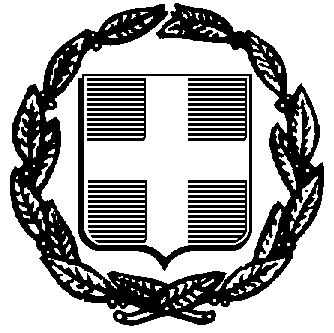                ΕΛΛΗΝΙΚΗ ΔΗΜΟΚΡΑΤΙΑ                       Δ Η Μ Ο Σ    Χ Ι Ο Υ    Δ/ΝΣΗ ΟΙΚΟΝΟΜΙΚΩΝ ΥΠΗΡΕΣΙΩΝ   ΤΜΗΜΑ ΠΡΟΜΗΘΕΙΩΝ & ΑΠΟΘΗΚΗΣ               ΕΛΛΗΝΙΚΗ ΔΗΜΟΚΡΑΤΙΑ                       Δ Η Μ Ο Σ    Χ Ι Ο Υ    Δ/ΝΣΗ ΟΙΚΟΝΟΜΙΚΩΝ ΥΠΗΡΕΣΙΩΝ   ΤΜΗΜΑ ΠΡΟΜΗΘΕΙΩΝ & ΑΠΟΘΗΚΗΣ               ΕΛΛΗΝΙΚΗ ΔΗΜΟΚΡΑΤΙΑ                       Δ Η Μ Ο Σ    Χ Ι Ο Υ    Δ/ΝΣΗ ΟΙΚΟΝΟΜΙΚΩΝ ΥΠΗΡΕΣΙΩΝ   ΤΜΗΜΑ ΠΡΟΜΗΘΕΙΩΝ & ΑΠΟΘΗΚΗΣ               ΕΛΛΗΝΙΚΗ ΔΗΜΟΚΡΑΤΙΑ                       Δ Η Μ Ο Σ    Χ Ι Ο Υ    Δ/ΝΣΗ ΟΙΚΟΝΟΜΙΚΩΝ ΥΠΗΡΕΣΙΩΝ   ΤΜΗΜΑ ΠΡΟΜΗΘΕΙΩΝ & ΑΠΟΘΗΚΗΣ               Χίος, 11 Αυγούστου 2015               Α.Π. :  Δ.Υ.Ταχ.Δ/νση:Κανάρη 18,  82100 Χίος Κανάρη 18,  82100 Χίος Πληροφορίες:Κοντού ΑναστασίαΤηλέφωνο:22713-51 713FAX:22713-51 721